St Patricks Primary School Walcha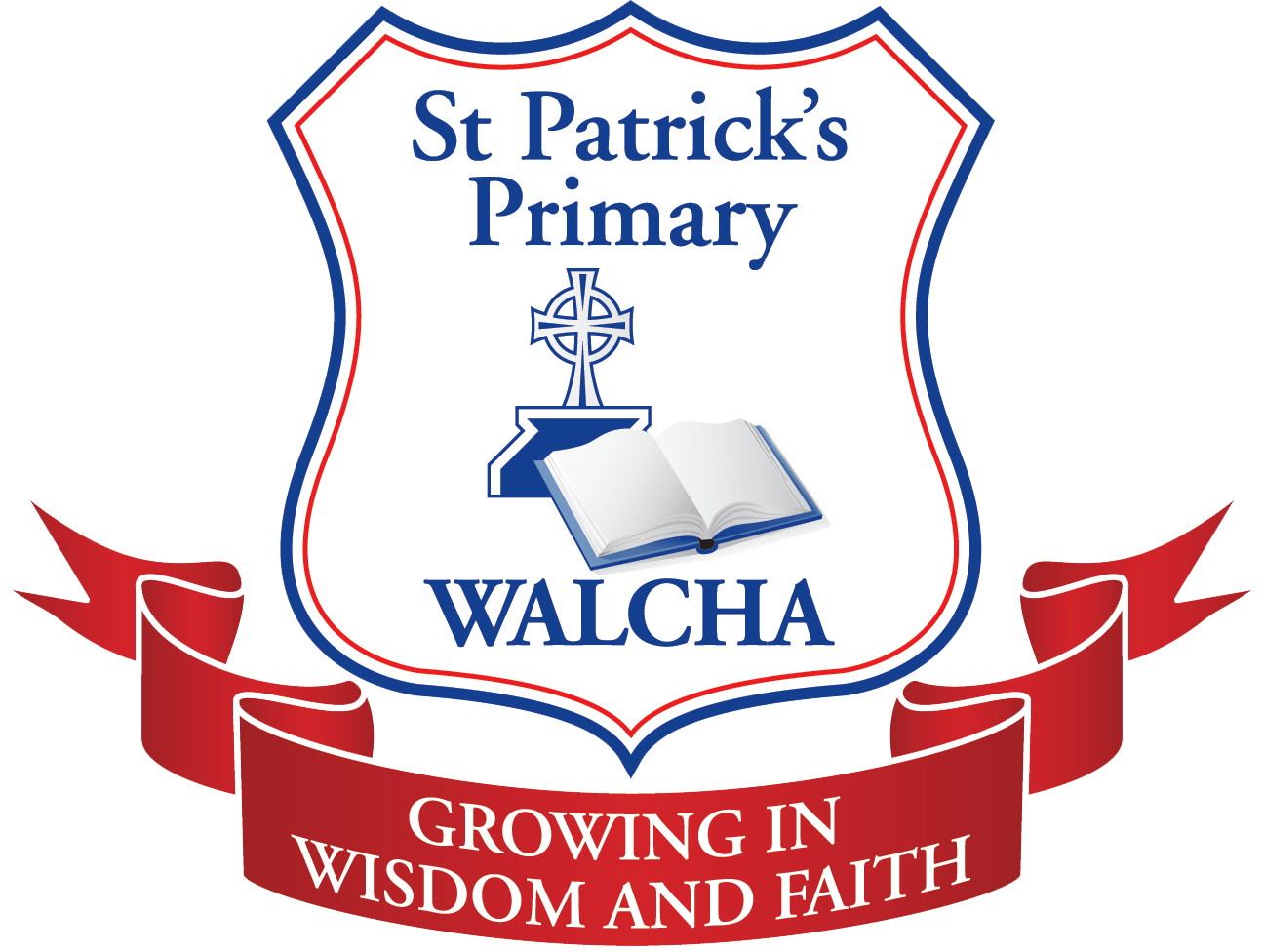 Parents and Friends AssociationPO Box 165 WALCHA NSW 2354President Vanessa Arundale Vice President Lisa Patterson-KaneSecretary Chloe Hoy  Treasurer TBANotification of P&F MeetingMeeting date: 	Monday 17th February 2020Time: 			6pmLocation: 		St Patricks School LibraryAGENDAMeeting opened:Prayer and Welcome by ChairpersonPresent:Apologies: Acceptance of minutes from previous meeting: Correspondence in: Correspondence Out: Business Arising from Previous Minutes: Treasurers Report: School Advisory Board Report: Canteen Report: Principal’s Report: Motions of which due notice has been given:General Business: (Megan Marchant) Unique Elegance email, Mothers day products for possible stall/send home order.Next meeting: Meeting Closed: 